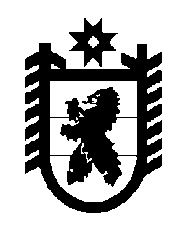 Российская Федерация Республика Карелия    УКАЗГЛАВЫ РЕСПУБЛИКИ КАРЕЛИЯО награждении государственными наградами Республики КарелияЗа заслуги перед республикой и многолетний добросовестный труд наградить ПОЧЕТНОЙ ГРАМОТОЙ РЕСПУБЛИКИ КАРЕЛИЯКАТАНАНДОВА Сергея Леонидовича – Члена Совета Федерации Федерального Собрания Российской Федерации.           Глава Республики  Карелия                                                               А.П. Худилайненг. Петрозаводск24 апреля 2015 года№  37